Відкритий чемпіонат Донецької області зі спортивного орієнтування (бігом) на дистанціях міського спринту. Відкритий Кубок Донецької області, Ігри ветеранів (VІІ етап)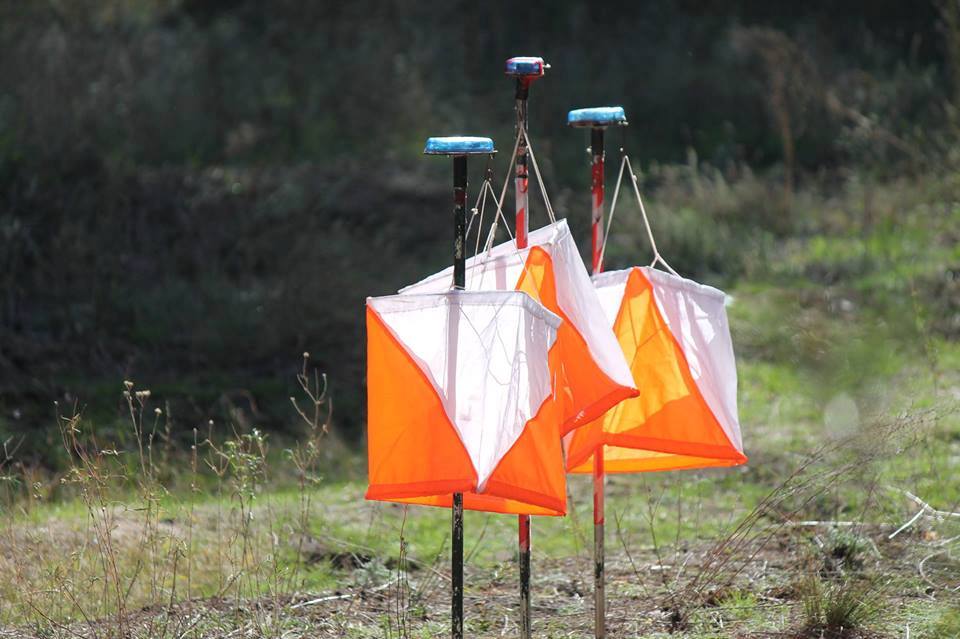                         ІНФОРМАЦІЙНИЙ БЮЛЕТЕНЬ № 1Організатори: Управління з фізичної культури та спорту Донецької облдержадміністрації;                                                                                                                                                                               Відокремлений підрозділ громадської організації «Федерація спортивного орієнтування України» у Донецькій області, http://orient.dn.ua.Відділ з питань культури, сім’ї, молоді,  спорту                                                        та туризму Дружківської міської ради.Дата проведення: 11-12 вересня 2021 року.Місце проведення: м. Дружківка, мікрорайони міста.Розміщення та харчування: : самостійне. Місцевість, карта змагань: Мікрорайони міста. Масштаб: 1:4000, перетин 2.0 метрів. Карта березень 2020 р. Автор карти: Гичко Віталій, м. Київ.  Карти надруковані на кольоровому принтері, в файлі.Легенди будуть надруковані на карті та розміщені в стартовому коридорі.Система відмітки: використовується електронна система відмітки SportТайм.Параметри дистанції – згідно з Правилами проведення спортивних змагань зі спортивного орієнтування. Контрольний час: 11-12.09.2021 – 60 хвилин.Контрольні пункти: обладнані стандартною призмою, електронною станцією та компостером.Учасники змагань:OPEN, Ч/Ж 10,12,14,16,18,21,35,50. Склад команди необмежений. Група OPEN поза заліком.Програма змагань:Результати спортсменів визначаються за кожний день змагань окремо.Нагородження: переможці і призери в особистих видах нагороджуються грамотами та медалями Управління ФКС Донецької облдержадміністрації (незалежно від кількості учасників у групі, можливо призами) та дипломами ФСОУ. Фінансування: Витрати, пов'язані з відрядженням учасників змагань (проїзд, харчування, картографічний матеріал, під'їзд до місця старту і на зворотному шляху) - за рахунок організацій, що відряджають. Благодійні стартові внески:Оренда чіпу + відмітка = 15 грн. (10 + 5) відповідно.Заявки: Попередні заявки подаються до 21.00 години 08.09.2021р. в системі Онлайн на сайті  http://orientsumy.com.ua/index.phpІмені заявки, паспорти або свідоцтва про народження, кваліфікаційні книжки спортсменів, страхові поліси надаються при проходженні мандатної комісії. Учасникам пільгової категорії необхідно надати посвідчення. Учасники, які не мають посвідчення розраховуються по повній вартості.Учасникам обов’язково треба надати довідку лікаря або іменну заявку з підписом і допуском лікаря на участь у даних змаганнях.Сплата благодійного стартового внеску за один або всі стартові дні.Отримання нагрудних номерів (формат А5, у файлі, 4 булавки).Учасники, які були заявлені і які з певних причин не мали змогу стартувати, сплачують штраф у розмірі 10 грн. за кожний заявлений день.Рекомендована бігова форма – ЗА ПОГОДОЮ!  ПАРАМЕТРИ ДИСТАНЦІЙ будуть надані у Бюлетені № 2. До місця старту можна дістатися:від залізничного вокзалу маршрутне таксі №10 (вартість проїзду 6 грн.) до зупинки «Площа Молодіжна» (Центр дитячої та юнацької творчості, вул. Космонавтів, б. 40).БЮЛЕТЕНЬ Є ОФІЦІЙНИМ ЗАПРОШЕННЯМ НА ЗМАГАННЯ!Склад ГСК:Склад ГСК:Склад ГСК:Головний суддяМирна Галина Йосипівна  суддя ІІ категорії095 577 34 68Головний секретар Маслов Сергій Миколайовичсуддя І категорії095 800 40 6011.09.2021СуботаПерший день змагань10.00 – 11.30Приїзд команд в Центр змагань або               в район стартуМікрорайон міста. Дистанція міського спринту.Роздільний старт.11.09.2021СуботаПерший день змагань10.00 – 11.30Робота мандатної комісіїМікрорайон міста. Дистанція міського спринту.Роздільний старт.11.09.2021СуботаПерший день змагань11.30Відкриття змагань.Мікрорайон міста. Дистанція міського спринту.Роздільний старт.11.09.2021СуботаПерший день змагань12.00Старт Відкритий чемпіонат Донецької області зі спортивного орієнтування (бігом).    Мікрорайон міста. Дистанція міського спринту.Роздільний старт.11.09.2021СуботаПерший день змагань14.00Закриття фінішу.Мікрорайон міста. Дистанція міського спринту.Роздільний старт.12.09.2021НеділяДругийдень змагань09.00 – 10.30Приїзд команд в Центр змагань               (в районі старту) Мікрорайон міста. Дистанція міського спринту.Роздільний старт.12.09.2021НеділяДругийдень змагань09.00 – 10.3010.30Робота мандатної комісіїНагородження переможців та призерів змагань першого дняМікрорайон міста. Дистанція міського спринту.Роздільний старт.12.09.2021НеділяДругийдень змагань11.00Старт Відкритий чемпіонат Донецької області зі спортивного орієнтування (бігом).  
VІІ етап ВКДО, Ігри ветеранів.Мікрорайон міста. Дистанція міського спринту.Роздільний старт.12.09.2021НеділяДругийдень змагань13.00Закриття фінішу. Підведення підсумків.Мікрорайон міста. Дистанція міського спринту.Роздільний старт.12.09.2021НеділяДругийдень змагань14.00Нагородження.Роз'їзд учасниківМікрорайон міста. Дистанція міського спринту.Роздільний старт.Ч/Ж – 10, 12, 14, 16, 18/21, 35, 5040/50 грн.один стартовий деньОpen, пільгова категорія20 грн.один стартовий день